NURSERY                        4:  Wendy Hunter		          11:  Diane Boone		          18:  Karen Kirkland		          25:  Tanner SimmonsTODDLERS CHURCH                             4: Caitlyn & Daniel Schommer                      11: Brandi McKinley & Brooke Hunter                      18: Amanda Rodgers & Sarah Fuller                      25: Brandi McKinley & Alex NastasiDEACONS OF THE WEEKDec. 5 - 11:    William Seal, Todd Spiers, Paul PellegrineDec. 12 - 18:  Tom Greder, Jerry Songy, Mike HayesDec. 19 - 25:  Brett ONeal, Michael Guidry, Howard BarrettDec. 26 – Jan. 1:  Robbie Miller, Robert Zar, Charles WoodwardBIRTH ANNOUNCEMENT:Name:  Natalie Jordan PrevotDate of Birth:  October 19, 2016Weight/Length: 5lbs 13 oz/20 ¼ inchesParents:  Jovi & Kellie PrevotPaternal Grandparents:  Keith & Sandra PrevotMaternal Grandparents:  Tommy & Valerie HensarlingLOTTIE MOON CHRISTMAS OFFERING      WEEK OF PRAYER - December 4 – 11, 2016   Our Goal this year is $2500.00Limitless. That’s a word we’ve used  recently at IMB to describe our vision for partnering with Southern Baptist churches and other Great Commission Christians. We want to vastly expand our mission efforts for the spread of the gospel to every people group on the planet.Consider our world today:  Nearly a million people are plunging into a Christless eternity every single month in China alone.  Millions of Syrian refugees are more open today to hearing the gospel than ever before.  People groups who are not only unengaged and unreached, but up until now have been totally uncontacted by the outside world.In view of these realities and opportunities, we don’t have time to stay stagnant, much less shrink back. The gospel is too good and our God is too great. We must do all that we can to see an ever-increasing, Christ-exalting, Spirit-filled force of men and women pursuing the nations for the glory of his name.That’s why we exist. To partner with churches to empower limitless missionary teams who are making disciples and multiplying churches among unreached peoples and places for the glory of God.AVG.  ATTENDANCE FOR NOVEMBERSunday School:  139Wed. Night (Children/Nursery):  60Wed. Night (Youth):  40Super Senior’s:  6MEMORY VERSE FOR DECEMBER“She will bear a son, and you shall call his name Jesus, for he will save his people from their sins.”                                                                                           Matthew 1:21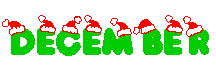 Sunday:Time of Prayer – 8:45 a.m.Fellowship (Coffee & Donuts) - 9:00 a.m.Sunday School - 9:30 a.m.Morning Worship Service - 10:30 a.m.Discipleship Training - 5:00 p.m.Evening Worship – 6:00 p.m.Wednesday:Prayer Meeting/Bible Study (All Ages) - 6:30 p.m.______________________________________________________     2     Christmas on the Rails –  PGBC will have a booth and we will be serving                                                   Water and Hot Chocolate  from 5:00 pm to 8:00 pm     3     Women’s Christmas Party – In the CAB – 5:00 pm                   Don’t forget to bring a party food and a pair of Christmas socks                 filled with goodies ($10 limit)     4     Evening Services will be at PRCC in the Brownstone - 6:30 pm     5     Christmas Parade @ 6:00 pm – PGBC will have a float.                   10     Children’s Ministry “Miracle of Jesus” Christmas Event – 6:00 pm   11     Youth Christmas Party  – In the CAB – 5-7 pm   11     Quarterly Business Meeting – Following Evening Worship   15     Super Seniors Christmas Party – 11:00 am in the CAB                  Don’t forget to bring a side dish and an ornament ($5 limit)   18     Christmas Cantata – 10:30 am    18     Candlelight Service & The Lord’s Supper – 6:00 pm   25     MERRY CHRISTMAS – 10:00 AM Service Only                 No Sunday School and No Evening Services.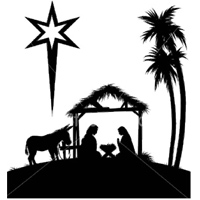 The Chime Newsletter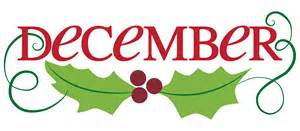 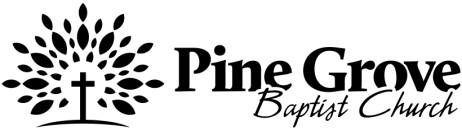 34  Pine Grove RoadPicayune, MS 39466Church Office: (601) 798-3645Office Hours:  Tues., Wed., Thurs. (8:00am - 3:00pm)E-Mail:  pgbcpicayune@gmail.comWeb Site:  www.pgbcpicayune.comPine Grove Baptist Church Ministry Team:Bro. Cody Warren, PastorDonald Balch, Minister to Children Benjy Rigney, Minister of MusicZack Malley, Minister to YouthJamie ONeal, Church SecretaryCrystal Ramos, Financial Secretary